МУНИЦИПАЛЬНОГО РАЙОНА«ЗАБАЙКАЛЬСКИЙ РАЙОН»РЕШЕНИЕ пгт.Забайкальск29  июня 2022 года                                                                                              № 101  О внесении изменений в решение Совета муниципального района «Забайкальский район»  от 30 мая 2014 года № 109 «Об утверждении Положения «О денежном содержании муниципальных служащих в органах местного самоуправления  муниципального района «Забайкальский район»         	В соответствии с Законом Забайкальского края от 10.06.2020 № 1826-ЗЗК (ред. от 30.12.2021) «Об отдельных вопросах организации местного самоуправления в Забайкальском крае», руководствуясь статьей 24 Устава муниципального района «Забайкальский район»,  Совет муниципального района «Забайкальский район» решил:Внести изменения в решение Совета муниципального района «Забайкальский район» от 30 мая 2014 года № 109 «Об утверждении Положения «О денежном содержании муниципальных служащих в органах местного самоуправления  муниципального района «Забайкальский район»: В приложении №1 к Положению «О денежном содержании муниципальных служащих в органах местного самоуправления муниципального района «Забайкальский район» «Единая схема должностных окладов муниципальных служащих в органах местного самоуправления муниципального района «Забайкальский район» исключить слова «Председатель контрольно-счетного органа до 83%».Опубликовать (обнародовать) настоящее решение в порядке, установленном Уставом муниципального района «Забайкальский район» и разместить на официальном сайте муниципального района «Забайкальский район» в информационно-телекоммуникационной сети «Интернет» www.zabaikalskadm.ruНастоящее решение вступает в силу на следующий день после официального опубликования (обнародования).Глава муниципального района     «Забайкальский район»                                                                             А.В. Мочалов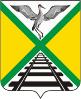 СОВЕТ